TÍTULO COMPLETO DO ARTIGOTRADUÇÃO DO TÍTULO ACIMA PARA A LÍNGUA INGLESATRADUÇÃO DO TÍTULO ACIMA PARA A LÍNGUA ESPANHOLANome Completo do(a) Primeiro(a) Autor(a) sem Abreviações https://orcid.org/0000-0000-0000-0000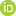  http://lattes.cnpq.br/0000000000000000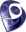 Afiliação Institucional, DF, BrasilE-mail: email@gmail.comNome Completo do(a) Segundo(a) Autor(a) sem Abreviações https://orcid.org/0000-0000-0000-0000 http://lattes.cnpq.br/0000000000000000Afiliação Institucional, DF, BrasilE-mail: email@gmail.comNome Completo do(a) Terceiro(a) Autor(a) sem Abreviações  https://orcid.org/0000-0000-0000-0000 http://lattes.cnpq.br/0000000000000000Afiliação Institucional, DF, BrasilE-mail: email@gmail.comResumoColoque aqui o Resumo do seu Artigo. Apresente: tema; problema; hipótese; objetivo geral; objetivos específicos; justificativas (relevância para a área, para a ciência e para a sociedade). Apresente o método e o tipo de pesquisa realizada.Palavras-chave: Palavra. Palavra. Palavra. Palavra. Palavra.AbstractO resumo em língua portuguesa traduzido para a língua inglesa em itálico e justificado. O resumo em língua portuguesa traduzido para a língua inglesa em itálico e justificado.O resumo em língua portuguesa traduzido para a língua inglesa em itálico e justificado.Keywords: Word. Word. Word. Word. Word.ResumenO resumo em língua portuguesa traduzido para a língua espanhola em itálico e justificado. O resumo em língua portuguesa traduzido para a língua espanhola em itálico e justificado. O resumo em língua portuguesa traduzido para a língua espanhola em itálico e justificado. Palabras clave: Palabra. Palabra. Palabra. Palabra. Palabra.IntroduçãoFaça uma introdução em fonte Arial, tamanho 12, espaçamento simples entre linhas. Use 1,25 cm no início de cada parágrafo, com margens superior, esquerda, inferior e direita com 2,5 cm. Se possível, apresente o tema, os objetivos, a justificativa e a metodologia. Faça sua introdução em pelo menos uma página em tamanho A4.Faça uma introdução em fonte Arial, tamanho 12, espaçamento simples entre linhas. Use 1,25 cm no início de cada parágrafo, com margens superior, esquerda, inferior e direita com 2,5 cm. Se possível, apresente o tema, os objetivos, a justificativa e a metodologia. Faça sua introdução em pelo menos uma página em tamanho A4.Faça uma introdução em fonte Arial, tamanho 12, espaçamento simples entre linhas. Use 1,25 cm no início de cada parágrafo, com margens superior, esquerda, inferior e direita com 2,5 cm. Se possível, apresente o tema, os objetivos, a justificativa e a metodologia. Faça sua introdução em pelo menos uma página em tamanho A4.Faça uma introdução em fonte Arial, tamanho 12, espaçamento simples entre linhas. Use 1,25 cm no início de cada parágrafo, com margens superior, esquerda, inferior e direita com 2,5 cm. Se possível, apresente o tema, os objetivos, a justificativa e a metodologia. Faça sua introdução em pelo menos uma página em tamanho A4.Faça uma introdução em fonte Arial, tamanho 12, espaçamento simples entre linhas. Use 1,25 cm no início de cada parágrafo, com margens superior, esquerda, inferior e direita com 2,5 cm. Se possível, apresente o tema, os objetivos, a justificativa e a metodologia. Faça sua introdução em pelo menos uma página em tamanho A4.Faça uma introdução em fonte Arial, tamanho 12, espaçamento simples entre linhas. Use 1,25 cm no início de cada parágrafo, com margens superior, esquerda, inferior e direita com 2,5 cm. Se possível, apresente o tema, os objetivos, a justificativa e a metodologia. Faça sua introdução em pelo menos uma página em tamanho A4.Faça uma introdução em fonte Arial, tamanho 12, espaçamento simples entre linhas. Use 1,25 cm no início de cada parágrafo, com margens superior, esquerda, inferior e direita com 2,5 cm. Se possível, apresente o tema, os objetivos, a justificativa e a metodologia. Faça sua introdução em pelo menos uma página em tamanho A4.Faça uma introdução em fonte Arial, tamanho 12, espaçamento simples entre linhas. Use 1,25 cm no início de cada parágrafo, com margens superior, esquerda, inferior e direita com 2,5 cm. Se possível, apresente o tema, os objetivos, a justificativa e a metodologia. Faça sua introdução em pelo menos uma página em tamanho A4.Faça uma introdução em fonte Arial, tamanho 12, espaçamento simples entre linhas. Use 1,25 cm no início de cada parágrafo, com margens superior, esquerda, inferior e direita com 2,5 cm. Se possível, apresente o tema, os objetivos, a justificativa e a metodologia. Faça sua introdução em pelo menos uma página em tamanho A4.Desenvolvimento (repita o título do seu artigo)Faça o desenvolvimento do seu artigo em fonte Arial, tamanho 12, espaçamento simples entre linhas. Use 1,25 cm no início de cada parágrafo, com margens superior, esquerda, inferior e direita com 2,5 cm. Faça seu desenvolvimento em pelo menos oito páginas em tamanho A4.Faça o desenvolvimento do seu artigo em fonte Arial, tamanho 12, espaçamento simples entre linhas. Use 1,25 cm no início de cada parágrafo, com margens superior, esquerda, inferior e direita com 2,5 cm. Faça seu desenvolvimento em pelo menos oito páginas em tamanho A4. Quando se tratar de citação, ainda que indireta (paráfrase), use o sistema autor-data, conforme o exemplo que finaliza este parágrafo, contendo sobrenome, ano e página (SOBRENOME, 2020, p. 10).Faça o desenvolvimento do seu artigo em fonte Arial, tamanho 12, espaçamento simples entre linhas. Use 1,25 cm no início de cada parágrafo, com margens superior, esquerda, inferior e direita com 2,5 cm. Faça seu desenvolvimento em pelo menos oito páginas em tamanho A4.Faça o desenvolvimento do seu artigo em fonte Arial, tamanho 12, espaçamento simples entre linhas. Use 1,25 cm no início de cada parágrafo, com margens superior, esquerda, inferior e direita com 2,5 cm. Faça seu desenvolvimento em pelo menos oito páginas em tamanho A4. Quando se tratar de citação, ainda que indireta (paráfrase), use o sistema autor-data, conforme o exemplo que finaliza este parágrafo, contendo sobrenome, ano e página (SOBRENOME, 2020, p. 10).Faça o desenvolvimento do seu artigo em fonte Arial, tamanho 12, espaçamento simples entre linhas. Use 1,25 cm no início de cada parágrafo, com margens superior, esquerda, inferior e direita com 2,5 cm. Faça seu desenvolvimento em pelo menos oito páginas em tamanho A4.Faça o desenvolvimento do seu artigo em fonte Arial, tamanho 12, espaçamento simples entre linhas. Use 1,25 cm no início de cada parágrafo, com margens superior, esquerda, inferior e direita com 2,5 cm. Faça seu desenvolvimento em pelo menos oito páginas em tamanho A4. Quando se tratar de citação, ainda que indireta (paráfrase), use o sistema autor-data, conforme o exemplo que finaliza este parágrafo, contendo sobrenome, ano e página (SOBRENOME, 2020, p. 10).Faça o desenvolvimento do seu artigo em fonte Arial, tamanho 12, espaçamento simples entre linhas. Use 1,25 cm no início de cada parágrafo, com margens superior, esquerda, inferior e direita com 2,5 cm. Faça seu desenvolvimento em pelo menos oito páginas em tamanho A4.Faça o desenvolvimento do seu artigo em fonte Arial, tamanho 12, espaçamento simples entre linhas. Use 1,25 cm no início de cada parágrafo, com margens superior, esquerda, inferior e direita com 2,5 cm. Faça seu desenvolvimento em pelo menos oito páginas em tamanho A4. Quando se tratar de citação, ainda que indireta (paráfrase), use o sistema autor-data, conforme o exemplo que finaliza este parágrafo, contendo sobrenome, ano e página (SOBRENOME, 2020, p. 10).Faça o desenvolvimento do seu artigo em fonte Arial, tamanho 12, espaçamento simples entre linhas. Use 1,25 cm no início de cada parágrafo, com margens superior, esquerda, inferior e direita com 2,5 cm. Faça seu desenvolvimento em pelo menos oito páginas em tamanho A4.Faça o desenvolvimento do seu artigo em fonte Arial, tamanho 12, espaçamento simples entre linhas. Use 1,25 cm no início de cada parágrafo, com margens superior, esquerda, inferior e direita com 2,5 cm. Faça seu desenvolvimento em pelo menos oito páginas em tamanho A4. Quando se tratar de citação, ainda que indireta (paráfrase), use o sistema autor-data, conforme o exemplo que finaliza este parágrafo, contendo sobrenome, ano e página (SOBRENOME, 2020, p. 10).Faça o desenvolvimento do seu artigo em fonte Arial, tamanho 12, espaçamento simples entre linhas. Use 1,25 cm no início de cada parágrafo, com margens superior, esquerda, inferior e direita com 2,5 cm. Faça seu desenvolvimento em pelo menos oito páginas em tamanho A4.Faça o desenvolvimento do seu artigo em fonte Arial, tamanho 12, espaçamento simples entre linhas. Use 1,25 cm no início de cada parágrafo, com margens superior, esquerda, inferior e direita com 2,5 cm. Faça seu desenvolvimento em pelo menos oito páginas em tamanho A4. Quando se tratar de citação, ainda que indireta (paráfrase), use o sistema autor-data, conforme o exemplo que finaliza este parágrafo, contendo sobrenome, ano e página (SOBRENOME, 2020, p. 10).Faça o desenvolvimento do seu artigo em fonte Arial, tamanho 12, espaçamento simples entre linhas. Use 1,25 cm no início de cada parágrafo, com margens superior, esquerda, inferior e direita com 2,5 cm. Faça seu desenvolvimento em pelo menos oito páginas em tamanho A4.Faça o desenvolvimento do seu artigo em fonte Arial, tamanho 12, espaçamento simples entre linhas. Use 1,25 cm no início de cada parágrafo, com margens superior, esquerda, inferior e direita com 2,5 cm. Faça seu desenvolvimento em pelo menos oito páginas em tamanho A4. Quando se tratar de citação, ainda que indireta (paráfrase), use o sistema autor-data, conforme o exemplo que finaliza este parágrafo, contendo sobrenome, ano e página (SOBRENOME, 2020, p. 10).Faça o desenvolvimento do seu artigo em fonte Arial, tamanho 12, espaçamento simples entre linhas. Use 1,25 cm no início de cada parágrafo, com margens superior, esquerda, inferior e direita com 2,5 cm. Faça seu desenvolvimento em pelo menos oito páginas em tamanho A4.Faça o desenvolvimento do seu artigo em fonte Arial, tamanho 12, espaçamento simples entre linhas. Use 1,25 cm no início de cada parágrafo, com margens superior, esquerda, inferior e direita com 2,5 cm. Faça seu desenvolvimento em pelo menos oito páginas em tamanho A4. Quando se tratar de citação, ainda que indireta (paráfrase), use o sistema autor-data, conforme o exemplo que finaliza este parágrafo, contendo sobrenome, ano e página (SOBRENOME, 2020, p. 10).Faça o desenvolvimento do seu artigo em fonte Arial, tamanho 12, espaçamento simples entre linhas. Use 1,25 cm no início de cada parágrafo, com margens superior, esquerda, inferior e direita com 2,5 cm. Faça seu desenvolvimento em pelo menos oito páginas em tamanho A4.Faça o desenvolvimento do seu artigo em fonte Arial, tamanho 12, espaçamento simples entre linhas. Use 1,25 cm no início de cada parágrafo, com margens superior, esquerda, inferior e direita com 2,5 cm. Faça seu desenvolvimento em pelo menos oito páginas em tamanho A4. Quando se tratar de citação, ainda que indireta (paráfrase), use o sistema autor-data, conforme o exemplo que finaliza este parágrafo, contendo sobrenome, ano e página (SOBRENOME, 2020, p. 10).Faça o desenvolvimento do seu artigo em fonte Arial, tamanho 12, espaçamento simples entre linhas. Use 1,25 cm no início de cada parágrafo, com margens superior, esquerda, inferior e direita com 2,5 cm. Faça seu desenvolvimento em pelo menos oito páginas em tamanho A4.Faça o desenvolvimento do seu artigo em fonte Arial, tamanho 12, espaçamento simples entre linhas. Use 1,25 cm no início de cada parágrafo, com margens superior, esquerda, inferior e direita com 2,5 cm. Faça seu desenvolvimento em pelo menos oito páginas em tamanho A4. Quando se tratar de citação, ainda que indireta (paráfrase), use o sistema autor-data, conforme o exemplo que finaliza este parágrafo, contendo sobrenome, ano e página (SOBRENOME, 2020, p. 10).Faça o desenvolvimento do seu artigo em fonte Arial, tamanho 12, espaçamento simples entre linhas. Use 1,25 cm no início de cada parágrafo, com margens superior, esquerda, inferior e direita com 2,5 cm. Faça seu desenvolvimento em pelo menos oito páginas em tamanho A4.Faça o desenvolvimento do seu artigo em fonte Arial, tamanho 12, espaçamento simples entre linhas. Use 1,25 cm no início de cada parágrafo, com margens superior, esquerda, inferior e direita com 2,5 cm. Faça seu desenvolvimento em pelo menos oito páginas em tamanho A4. Quando se tratar de citação, ainda que indireta (paráfrase), use o sistema autor-data, conforme o exemplo que finaliza este parágrafo, contendo sobrenome, ano e página (SOBRENOME, 2020, p. 10).Faça o desenvolvimento do seu artigo em fonte Arial, tamanho 12, espaçamento simples entre linhas. Use 1,25 cm no início de cada parágrafo, com margens superior, esquerda, inferior e direita com 2,5 cm. Faça seu desenvolvimento em pelo menos oito páginas em tamanho A4.Faça o desenvolvimento do seu artigo em fonte Arial, tamanho 12, espaçamento simples entre linhas. Use 1,25 cm no início de cada parágrafo, com margens superior, esquerda, inferior e direita com 2,5 cm. Faça seu desenvolvimento em pelo menos oito páginas em tamanho A4. Quando se tratar de citação, ainda que indireta (paráfrase), use o sistema autor-data, conforme o exemplo que finaliza este parágrafo, contendo sobrenome, ano e página (SOBRENOME, 2020, p. 10).Faça o desenvolvimento do seu artigo em fonte Arial, tamanho 12, espaçamento simples entre linhas. Use 1,25 cm no início de cada parágrafo, com margens superior, esquerda, inferior e direita com 2,5 cm. Faça seu desenvolvimento em pelo menos oito páginas em tamanho A4.Faça o desenvolvimento do seu artigo em fonte Arial, tamanho 12, espaçamento simples entre linhas. Use 1,25 cm no início de cada parágrafo, com margens superior, esquerda, inferior e direita com 2,5 cm. Faça seu desenvolvimento em pelo menos oito páginas em tamanho A4. Quando se tratar de citação, ainda que indireta (paráfrase), use o sistema autor-data, conforme o exemplo que finaliza este parágrafo, contendo sobrenome, ano e página (SOBRENOME, 2020, p. 10).Faça o desenvolvimento do seu artigo em fonte Arial, tamanho 12, espaçamento simples entre linhas. Use 1,25 cm no início de cada parágrafo, com margens superior, esquerda, inferior e direita com 2,5 cm. Faça seu desenvolvimento em pelo menos oito páginas em tamanho A4.Faça o desenvolvimento do seu artigo em fonte Arial, tamanho 12, espaçamento simples entre linhas. Use 1,25 cm no início de cada parágrafo, com margens superior, esquerda, inferior e direita com 2,5 cm. Faça seu desenvolvimento em pelo menos oito páginas em tamanho A4. Quando se tratar de citação, ainda que indireta (paráfrase), use o sistema autor-data, conforme o exemplo que finaliza este parágrafo, contendo sobrenome, ano e página (SOBRENOME, 2020, p. 10).Faça o desenvolvimento do seu artigo em fonte Arial, tamanho 12, espaçamento simples entre linhas. Use 1,25 cm no início de cada parágrafo, com margens superior, esquerda, inferior e direita com 2,5 cm. Faça seu desenvolvimento em pelo menos oito páginas em tamanho A4.Faça o desenvolvimento do seu artigo em fonte Arial, tamanho 12, espaçamento simples entre linhas. Use 1,25 cm no início de cada parágrafo, com margens superior, esquerda, inferior e direita com 2,5 cm. Faça seu desenvolvimento em pelo menos oito páginas em tamanho A4. Quando se tratar de citação, ainda que indireta (paráfrase), use o sistema autor-data, conforme o exemplo que finaliza este parágrafo, contendo sobrenome, ano e página (SOBRENOME, 2020, p. 10).Faça o desenvolvimento do seu artigo em fonte Arial, tamanho 12, espaçamento simples entre linhas. Use 1,25 cm no início de cada parágrafo, com margens superior, esquerda, inferior e direita com 2,5 cm. Faça seu desenvolvimento em pelo menos oito páginas em tamanho A4.Faça o desenvolvimento do seu artigo em fonte Arial, tamanho 12, espaçamento simples entre linhas. Use 1,25 cm no início de cada parágrafo, com margens superior, esquerda, inferior e direita com 2,5 cm. Faça seu desenvolvimento em pelo menos oito páginas em tamanho A4. Quando se tratar de citação, ainda que indireta (paráfrase), use o sistema autor-data, conforme o exemplo que finaliza este parágrafo, contendo sobrenome, ano e página (SOBRENOME, 2020, p. 10).Faça o desenvolvimento do seu artigo em fonte Arial, tamanho 12, espaçamento simples entre linhas. Use 1,25 cm no início de cada parágrafo, com margens superior, esquerda, inferior e direita com 2,5 cm. Faça seu desenvolvimento em pelo menos oito páginas em tamanho A4.Faça o desenvolvimento do seu artigo em fonte Arial, tamanho 12, espaçamento simples entre linhas. Use 1,25 cm no início de cada parágrafo, com margens superior, esquerda, inferior e direita com 2,5 cm. Faça seu desenvolvimento em pelo menos oito páginas em tamanho A4. Quando se tratar de citação, ainda que indireta (paráfrase), use o sistema autor-data, conforme o exemplo que finaliza este parágrafo, contendo sobrenome, ano e página (SOBRENOME, 2020, p. 10).Faça o desenvolvimento do seu artigo em fonte Arial, tamanho 12, espaçamento simples entre linhas. Use 1,25 cm no início de cada parágrafo, com margens superior, esquerda, inferior e direita com 2,5 cm. Faça seu desenvolvimento em pelo menos oito páginas em tamanho A4.Faça o desenvolvimento do seu artigo em fonte Arial, tamanho 12, espaçamento simples entre linhas. Use 1,25 cm no início de cada parágrafo, com margens superior, esquerda, inferior e direita com 2,5 cm. Faça seu desenvolvimento em pelo menos oito páginas em tamanho A4. Quando se tratar de citação, ainda que indireta (paráfrase), use o sistema autor-data, conforme o exemplo que finaliza este parágrafo, contendo sobrenome, ano e página (SOBRENOME, 2020, p. 10).Faça o desenvolvimento do seu artigo em fonte Arial, tamanho 12, espaçamento simples entre linhas. Use 1,25 cm no início de cada parágrafo, com margens superior, esquerda, inferior e direita com 2,5 cm. Faça seu desenvolvimento em pelo menos oito páginas em tamanho A4.Faça o desenvolvimento do seu artigo em fonte Arial, tamanho 12, espaçamento simples entre linhas. Use 1,25 cm no início de cada parágrafo, com margens superior, esquerda, inferior e direita com 2,5 cm. Faça seu desenvolvimento em pelo menos oito páginas em tamanho A4. Quando se tratar de citação, ainda que indireta (paráfrase), use o sistema autor-data, conforme o exemplo que finaliza este parágrafo, contendo sobrenome, ano e página (SOBRENOME, 2020, p. 10).Faça o desenvolvimento do seu artigo em fonte Arial, tamanho 12, espaçamento simples entre linhas. Use 1,25 cm no início de cada parágrafo, com margens superior, esquerda, inferior e direita com 2,5 cm. Faça seu desenvolvimento em pelo menos oito páginas em tamanho A4.Faça o desenvolvimento do seu artigo em fonte Arial, tamanho 12, espaçamento simples entre linhas. Use 1,25 cm no início de cada parágrafo, com margens superior, esquerda, inferior e direita com 2,5 cm. Faça seu desenvolvimento em pelo menos oito páginas em tamanho A4. Quando se tratar de citação, ainda que indireta (paráfrase), use o sistema autor-data, conforme o exemplo que finaliza este parágrafo, contendo sobrenome, ano e página (SOBRENOME, 2020, p. 10).Faça o desenvolvimento do seu artigo em fonte Arial, tamanho 12, espaçamento simples entre linhas. Use 1,25 cm no início de cada parágrafo, com margens superior, esquerda, inferior e direita com 2,5 cm. Faça seu desenvolvimento em pelo menos oito páginas em tamanho A4.Faça o desenvolvimento do seu artigo em fonte Arial, tamanho 12, espaçamento simples entre linhas. Use 1,25 cm no início de cada parágrafo, com margens superior, esquerda, inferior e direita com 2,5 cm. Faça seu desenvolvimento em pelo menos oito páginas em tamanho A4. Quando se tratar de citação, ainda que indireta (paráfrase), use o sistema autor-data, conforme o exemplo que finaliza este parágrafo, contendo sobrenome, ano e página (SOBRENOME, 2020, p. 10).Faça o desenvolvimento do seu artigo em fonte Arial, tamanho 12, espaçamento simples entre linhas. Use 1,25 cm no início de cada parágrafo, com margens superior, esquerda, inferior e direita com 2,5 cm. Faça seu desenvolvimento em pelo menos oito páginas em tamanho A4.Faça o desenvolvimento do seu artigo em fonte Arial, tamanho 12, espaçamento simples entre linhas. Use 1,25 cm no início de cada parágrafo, com margens superior, esquerda, inferior e direita com 2,5 cm. Faça seu desenvolvimento em pelo menos oito páginas em tamanho A4. Quando se tratar de citação, ainda que indireta (paráfrase), use o sistema autor-data, conforme o exemplo que finaliza este parágrafo, contendo sobrenome, ano e página (SOBRENOME, 2020, p. 10).Faça o desenvolvimento do seu artigo em fonte Arial, tamanho 12, espaçamento simples entre linhas. Use 1,25 cm no início de cada parágrafo, com margens superior, esquerda, inferior e direita com 2,5 cm. Faça seu desenvolvimento em pelo menos oito páginas em tamanho A4.Faça o desenvolvimento do seu artigo em fonte Arial, tamanho 12, espaçamento simples entre linhas. Use 1,25 cm no início de cada parágrafo, com margens superior, esquerda, inferior e direita com 2,5 cm. Faça seu desenvolvimento em pelo menos oito páginas em tamanho A4. Quando se tratar de citação, ainda que indireta (paráfrase), use o sistema autor-data, conforme o exemplo que finaliza este parágrafo, contendo sobrenome, ano e página (SOBRENOME, 2020, p. 10).Faça o desenvolvimento do seu artigo em fonte Arial, tamanho 12, espaçamento simples entre linhas. Use 1,25 cm no início de cada parágrafo, com margens superior, esquerda, inferior e direita com 2,5 cm. Faça seu desenvolvimento em pelo menos oito páginas em tamanho A4.Faça o desenvolvimento do seu artigo em fonte Arial, tamanho 12, espaçamento simples entre linhas. Use 1,25 cm no início de cada parágrafo, com margens superior, esquerda, inferior e direita com 2,5 cm. Faça seu desenvolvimento em pelo menos oito páginas em tamanho A4. Quando se tratar de citação, ainda que indireta (paráfrase), use o sistema autor-data, conforme o exemplo que finaliza este parágrafo, contendo sobrenome, ano e página (SOBRENOME, 2020, p. 10).Faça o desenvolvimento do seu artigo em fonte Arial, tamanho 12, espaçamento simples entre linhas. Use 1,25 cm no início de cada parágrafo, com margens superior, esquerda, inferior e direita com 2,5 cm. Faça seu desenvolvimento em pelo menos oito páginas em tamanho A4.Faça o desenvolvimento do seu artigo em fonte Arial, tamanho 12, espaçamento simples entre linhas. Use 1,25 cm no início de cada parágrafo, com margens superior, esquerda, inferior e direita com 2,5 cm. Faça seu desenvolvimento em pelo menos oito páginas em tamanho A4. Quando se tratar de citação, ainda que indireta (paráfrase), use o sistema autor-data, conforme o exemplo que finaliza este parágrafo, contendo sobrenome, ano e página (SOBRENOME, 2020, p. 10).Faça o desenvolvimento do seu artigo em fonte Arial, tamanho 12, espaçamento simples entre linhas. Use 1,25 cm no início de cada parágrafo, com margens superior, esquerda, inferior e direita com 2,5 cm. Faça seu desenvolvimento em pelo menos oito páginas em tamanho A4.Faça o desenvolvimento do seu artigo em fonte Arial, tamanho 12, espaçamento simples entre linhas. Use 1,25 cm no início de cada parágrafo, com margens superior, esquerda, inferior e direita com 2,5 cm. Faça seu desenvolvimento em pelo menos oito páginas em tamanho A4. Quando se tratar de citação, ainda que indireta (paráfrase), use o sistema autor-data, conforme o exemplo que finaliza este parágrafo, contendo sobrenome, ano e página (SOBRENOME, 2020, p. 10).Faça o desenvolvimento do seu artigo em fonte Arial, tamanho 12, espaçamento simples entre linhas. Use 1,25 cm no início de cada parágrafo, com margens superior, esquerda, inferior e direita com 2,5 cm. Faça seu desenvolvimento em pelo menos oito páginas em tamanho A4.Faça o desenvolvimento do seu artigo em fonte Arial, tamanho 12, espaçamento simples entre linhas. Use 1,25 cm no início de cada parágrafo, com margens superior, esquerda, inferior e direita com 2,5 cm. Faça seu desenvolvimento em pelo menos oito páginas em tamanho A4. Quando se tratar de citação, ainda que indireta (paráfrase), use o sistema autor-data, conforme o exemplo que finaliza este parágrafo, contendo sobrenome, ano e página (SOBRENOME, 2020, p. 10).Faça o desenvolvimento do seu artigo em fonte Arial, tamanho 12, espaçamento simples entre linhas. Use 1,25 cm no início de cada parágrafo, com margens superior, esquerda, inferior e direita com 2,5 cm. Faça seu desenvolvimento em pelo menos oito páginas em tamanho A4.Faça o desenvolvimento do seu artigo em fonte Arial, tamanho 12, espaçamento simples entre linhas. Use 1,25 cm no início de cada parágrafo, com margens superior, esquerda, inferior e direita com 2,5 cm. Faça seu desenvolvimento em pelo menos oito páginas em tamanho A4. Quando se tratar de citação, ainda que indireta (paráfrase), use o sistema autor-data, conforme o exemplo que finaliza este parágrafo, contendo sobrenome, ano e página (SOBRENOME, 2020, p. 10).Faça o desenvolvimento do seu artigo em fonte Arial, tamanho 12, espaçamento simples entre linhas. Use 1,25 cm no início de cada parágrafo, com margens superior, esquerda, inferior e direita com 2,5 cm. Faça seu desenvolvimento em pelo menos oito páginas em tamanho A4.Faça o desenvolvimento do seu artigo em fonte Arial, tamanho 12, espaçamento simples entre linhas. Use 1,25 cm no início de cada parágrafo, com margens superior, esquerda, inferior e direita com 2,5 cm. Faça seu desenvolvimento em pelo menos oito páginas em tamanho A4. Quando se tratar de citação, ainda que indireta (paráfrase), use o sistema autor-data, conforme o exemplo que finaliza este parágrafo, contendo sobrenome, ano e página (SOBRENOME, 2020, p. 10).Faça o desenvolvimento do seu artigo em fonte Arial, tamanho 12, espaçamento simples entre linhas. Use 1,25 cm no início de cada parágrafo, com margens superior, esquerda, inferior e direita com 2,5 cm. Faça seu desenvolvimento em pelo menos oito páginas em tamanho A4.Faça o desenvolvimento do seu artigo em fonte Arial, tamanho 12, espaçamento simples entre linhas. Use 1,25 cm no início de cada parágrafo, com margens superior, esquerda, inferior e direita com 2,5 cm. Faça seu desenvolvimento em pelo menos oito páginas em tamanho A4. Quando se tratar de citação, ainda que indireta (paráfrase), use o sistema autor-data, conforme o exemplo que finaliza este parágrafo, contendo sobrenome, ano e página (SOBRENOME, 2020, p. 10).Faça o desenvolvimento do seu artigo em fonte Arial, tamanho 12, espaçamento simples entre linhas. Use 1,25 cm no início de cada parágrafo, com margens superior, esquerda, inferior e direita com 2,5 cm. Faça seu desenvolvimento em pelo menos oito páginas em tamanho A4.Faça o desenvolvimento do seu artigo em fonte Arial, tamanho 12, espaçamento simples entre linhas. Use 1,25 cm no início de cada parágrafo, com margens superior, esquerda, inferior e direita com 2,5 cm. Faça seu desenvolvimento em pelo menos oito páginas em tamanho A4. Quando se tratar de citação, ainda que indireta (paráfrase), use o sistema autor-data, conforme o exemplo que finaliza este parágrafo, contendo sobrenome, ano e página (SOBRENOME, 2020, p. 10).Faça o desenvolvimento do seu artigo em fonte Arial, tamanho 12, espaçamento simples entre linhas. Use 1,25 cm no início de cada parágrafo, com margens superior, esquerda, inferior e direita com 2,5 cm. Faça seu desenvolvimento em pelo menos oito páginas em tamanho A4.Faça o desenvolvimento do seu artigo em fonte Arial, tamanho 12, espaçamento simples entre linhas. Use 1,25 cm no início de cada parágrafo, com margens superior, esquerda, inferior e direita com 2,5 cm. Faça seu desenvolvimento em pelo menos oito páginas em tamanho A4. Quando se tratar de citação, ainda que indireta (paráfrase), use o sistema autor-data, conforme o exemplo que finaliza este parágrafo, contendo sobrenome, ano e página (SOBRENOME, 2020, p. 10).Faça o desenvolvimento do seu artigo em fonte Arial, tamanho 12, espaçamento simples entre linhas. Use 1,25 cm no início de cada parágrafo, com margens superior, esquerda, inferior e direita com 2,5 cm. Faça seu desenvolvimento em pelo menos oito páginas em tamanho A4.Faça o desenvolvimento do seu artigo em fonte Arial, tamanho 12, espaçamento simples entre linhas. Use 1,25 cm no início de cada parágrafo, com margens superior, esquerda, inferior e direita com 2,5 cm. Faça seu desenvolvimento em pelo menos oito páginas em tamanho A4. Quando se tratar de citação, ainda que indireta (paráfrase), use o sistema autor-data, conforme o exemplo que finaliza este parágrafo, contendo sobrenome, ano e página (SOBRENOME, 2020, p. 10).Faça o desenvolvimento do seu artigo em fonte Arial, tamanho 12, espaçamento simples entre linhas. Use 1,25 cm no início de cada parágrafo, com margens superior, esquerda, inferior e direita com 2,5 cm. Faça seu desenvolvimento em pelo menos oito páginas em tamanho A4.Faça o desenvolvimento do seu artigo em fonte Arial, tamanho 12, espaçamento simples entre linhas. Use 1,25 cm no início de cada parágrafo, com margens superior, esquerda, inferior e direita com 2,5 cm. Faça seu desenvolvimento em pelo menos oito páginas em tamanho A4. Quando se tratar de citação, ainda que indireta (paráfrase), use o sistema autor-data, conforme o exemplo que finaliza este parágrafo, contendo sobrenome, ano e página (SOBRENOME, 2020, p. 10).Faça o desenvolvimento do seu artigo em fonte Arial, tamanho 12, espaçamento simples entre linhas. Use 1,25 cm no início de cada parágrafo, com margens superior, esquerda, inferior e direita com 2,5 cm. Faça seu desenvolvimento em pelo menos oito páginas em tamanho A4.Faça o desenvolvimento do seu artigo em fonte Arial, tamanho 12, espaçamento simples entre linhas. Use 1,25 cm no início de cada parágrafo, com margens superior, esquerda, inferior e direita com 2,5 cm. Faça seu desenvolvimento em pelo menos oito páginas em tamanho A4. Quando se tratar de citação, ainda que indireta (paráfrase), use o sistema autor-data, conforme o exemplo que finaliza este parágrafo, contendo sobrenome, ano e página (SOBRENOME, 2020, p. 10).Faça o desenvolvimento do seu artigo em fonte Arial, tamanho 12, espaçamento simples entre linhas. Use 1,25 cm no início de cada parágrafo, com margens superior, esquerda, inferior e direita com 2,5 cm. Faça seu desenvolvimento em pelo menos oito páginas em tamanho A4.Faça o desenvolvimento do seu artigo em fonte Arial, tamanho 12, espaçamento simples entre linhas. Use 1,25 cm no início de cada parágrafo, com margens superior, esquerda, inferior e direita com 2,5 cm. Faça seu desenvolvimento em pelo menos oito páginas em tamanho A4. Quando se tratar de citação, ainda que indireta (paráfrase), use o sistema autor-data, conforme o exemplo que finaliza este parágrafo, contendo sobrenome, ano e página (SOBRENOME, 2020, p. 10).Faça o desenvolvimento do seu artigo em fonte Arial, tamanho 12, espaçamento simples entre linhas. Use 1,25 cm no início de cada parágrafo, com margens superior, esquerda, inferior e direita com 2,5 cm. Faça seu desenvolvimento em pelo menos oito páginas em tamanho A4.Faça o desenvolvimento do seu artigo em fonte Arial, tamanho 12, espaçamento simples entre linhas. Use 1,25 cm no início de cada parágrafo, com margens superior, esquerda, inferior e direita com 2,5 cm. Faça seu desenvolvimento em pelo menos oito páginas em tamanho A4. Quando se tratar de citação, ainda que indireta (paráfrase), use o sistema autor-data, conforme o exemplo que finaliza este parágrafo, contendo sobrenome, ano e página (SOBRENOME, 2020, p. 10).Faça o desenvolvimento do seu artigo em fonte Arial, tamanho 12, espaçamento simples entre linhas. Use 1,25 cm no início de cada parágrafo, com margens superior, esquerda, inferior e direita com 2,5 cm. Faça seu desenvolvimento em pelo menos oito páginas em tamanho A4.Faça o desenvolvimento do seu artigo em fonte Arial, tamanho 12, espaçamento simples entre linhas. Use 1,25 cm no início de cada parágrafo, com margens superior, esquerda, inferior e direita com 2,5 cm. Faça seu desenvolvimento em pelo menos oito páginas em tamanho A4. Quando se tratar de citação, ainda que indireta (paráfrase), use o sistema autor-data, conforme o exemplo que finaliza este parágrafo, contendo sobrenome, ano e página (SOBRENOME, 2020, p. 10).Faça o desenvolvimento do seu artigo em fonte Arial, tamanho 12, espaçamento simples entre linhas. Use 1,25 cm no início de cada parágrafo, com margens superior, esquerda, inferior e direita com 2,5 cm. Faça seu desenvolvimento em pelo menos oito páginas em tamanho A4.Faça o desenvolvimento do seu artigo em fonte Arial, tamanho 12, espaçamento simples entre linhas. Use 1,25 cm no início de cada parágrafo, com margens superior, esquerda, inferior e direita com 2,5 cm. Faça seu desenvolvimento em pelo menos oito páginas em tamanho A4. Quando se tratar de citação, ainda que indireta (paráfrase), use o sistema autor-data, conforme o exemplo que finaliza este parágrafo, contendo sobrenome, ano e página (SOBRENOME, 2020, p. 10).Faça o desenvolvimento do seu artigo em fonte Arial, tamanho 12, espaçamento simples entre linhas. Use 1,25 cm no início de cada parágrafo, com margens superior, esquerda, inferior e direita com 2,5 cm. Faça seu desenvolvimento em pelo menos oito páginas em tamanho A4.Faça o desenvolvimento do seu artigo em fonte Arial, tamanho 12, espaçamento simples entre linhas. Use 1,25 cm no início de cada parágrafo, com margens superior, esquerda, inferior e direita com 2,5 cm. Faça seu desenvolvimento em pelo menos oito páginas em tamanho A4. Quando se tratar de citação, ainda que indireta (paráfrase), use o sistema autor-data, conforme o exemplo que finaliza este parágrafo, contendo sobrenome, ano e página (SOBRENOME, 2020, p. 10).Faça o desenvolvimento do seu artigo em fonte Arial, tamanho 12, espaçamento simples entre linhas. Use 1,25 cm no início de cada parágrafo, com margens superior, esquerda, inferior e direita com 2,5 cm. Faça seu desenvolvimento em pelo menos oito páginas em tamanho A4.Faça o desenvolvimento do seu artigo em fonte Arial, tamanho 12, espaçamento simples entre linhas. Use 1,25 cm no início de cada parágrafo, com margens superior, esquerda, inferior e direita com 2,5 cm. Faça seu desenvolvimento em pelo menos oito páginas em tamanho A4. Quando se tratar de citação, ainda que indireta (paráfrase), use o sistema autor-data, conforme o exemplo que finaliza este parágrafo, contendo sobrenome, ano e página (SOBRENOME, 2020, p. 10).Faça o desenvolvimento do seu artigo em fonte Arial, tamanho 12, espaçamento simples entre linhas. Use 1,25 cm no início de cada parágrafo, com margens superior, esquerda, inferior e direita com 2,5 cm. Faça seu desenvolvimento em pelo menos oito páginas em tamanho A4.Faça o desenvolvimento do seu artigo em fonte Arial, tamanho 12, espaçamento simples entre linhas. Use 1,25 cm no início de cada parágrafo, com margens superior, esquerda, inferior e direita com 2,5 cm. Faça seu desenvolvimento em pelo menos oito páginas em tamanho A4. Quando se tratar de citação, ainda que indireta (paráfrase), use o sistema autor-data, conforme o exemplo que finaliza este parágrafo, contendo sobrenome, ano e página (SOBRENOME, 2020, p. 10).Faça o desenvolvimento do seu artigo em fonte Arial, tamanho 12, espaçamento simples entre linhas. Use 1,25 cm no início de cada parágrafo, com margens superior, esquerda, inferior e direita com 2,5 cm. Faça seu desenvolvimento em pelo menos oito páginas em tamanho A4.Faça o desenvolvimento do seu artigo em fonte Arial, tamanho 12, espaçamento simples entre linhas. Use 1,25 cm no início de cada parágrafo, com margens superior, esquerda, inferior e direita com 2,5 cm. Faça seu desenvolvimento em pelo menos oito páginas em tamanho A4. Quando se tratar de citação, ainda que indireta (paráfrase), use o sistema autor-data, conforme o exemplo que finaliza este parágrafo, contendo sobrenome, ano e página (SOBRENOME, 2020, p. 10).Faça o desenvolvimento do seu artigo em fonte Arial, tamanho 12, espaçamento simples entre linhas. Use 1,25 cm no início de cada parágrafo, com margens superior, esquerda, inferior e direita com 2,5 cm. Faça seu desenvolvimento em pelo menos oito páginas em tamanho A4.Faça o desenvolvimento do seu artigo em fonte Arial, tamanho 12, espaçamento simples entre linhas. Use 1,25 cm no início de cada parágrafo, com margens superior, esquerda, inferior e direita com 2,5 cm. Faça seu desenvolvimento em pelo menos oito páginas em tamanho A4. Quando se tratar de citação, ainda que indireta (paráfrase), use o sistema autor-data, conforme o exemplo que finaliza este parágrafo, contendo sobrenome, ano e página (SOBRENOME, 2020, p. 10).Faça o desenvolvimento do seu artigo em fonte Arial, tamanho 12, espaçamento simples entre linhas. Use 1,25 cm no início de cada parágrafo, com margens superior, esquerda, inferior e direita com 2,5 cm. Faça seu desenvolvimento em pelo menos oito páginas em tamanho A4.Faça o desenvolvimento do seu artigo em fonte Arial, tamanho 12, espaçamento simples entre linhas. Use 1,25 cm no início de cada parágrafo, com margens superior, esquerda, inferior e direita com 2,5 cm. Faça seu desenvolvimento em pelo menos oito páginas em tamanho A4. Quando se tratar de citação, ainda que indireta (paráfrase), use o sistema autor-data, conforme o exemplo que finaliza este parágrafo, contendo sobrenome, ano e página (SOBRENOME, 2020, p. 10).Faça o desenvolvimento do seu artigo em fonte Arial, tamanho 12, espaçamento simples entre linhas. Use 1,25 cm no início de cada parágrafo, com margens superior, esquerda, inferior e direita com 2,5 cm. Faça seu desenvolvimento em pelo menos oito páginas em tamanho A4.Faça o desenvolvimento do seu artigo em fonte Arial, tamanho 12, espaçamento simples entre linhas. Use 1,25 cm no início de cada parágrafo, com margens superior, esquerda, inferior e direita com 2,5 cm. Faça seu desenvolvimento em pelo menos oito páginas em tamanho A4. Quando se tratar de citação, ainda que indireta (paráfrase), use o sistema autor-data, conforme o exemplo que finaliza este parágrafo, contendo sobrenome, ano e página (SOBRENOME, 2020, p. 10).Faça o desenvolvimento do seu artigo em fonte Arial, tamanho 12, espaçamento simples entre linhas. Use 1,25 cm no início de cada parágrafo, com margens superior, esquerda, inferior e direita com 2,5 cm. Faça seu desenvolvimento em pelo menos oito páginas em tamanho A4.Faça o desenvolvimento do seu artigo em fonte Arial, tamanho 12, espaçamento simples entre linhas. Use 1,25 cm no início de cada parágrafo, com margens superior, esquerda, inferior e direita com 2,5 cm. Faça seu desenvolvimento em pelo menos oito páginas em tamanho A4. Quando se tratar de citação, ainda que indireta (paráfrase), use o sistema autor-data, conforme o exemplo que finaliza este parágrafo, contendo sobrenome, ano e página (SOBRENOME, 2020, p. 10).Faça o desenvolvimento do seu artigo em fonte Arial, tamanho 12, espaçamento simples entre linhas. Use 1,25 cm no início de cada parágrafo, com margens superior, esquerda, inferior e direita com 2,5 cm. Faça seu desenvolvimento em pelo menos oito páginas em tamanho A4.Faça o desenvolvimento do seu artigo em fonte Arial, tamanho 12, espaçamento simples entre linhas. Use 1,25 cm no início de cada parágrafo, com margens superior, esquerda, inferior e direita com 2,5 cm. Faça seu desenvolvimento em pelo menos oito páginas em tamanho A4. Quando se tratar de citação, ainda que indireta (paráfrase), use o sistema autor-data, conforme o exemplo que finaliza este parágrafo, contendo sobrenome, ano e página (SOBRENOME, 2020, p. 10).Faça o desenvolvimento do seu artigo em fonte Arial, tamanho 12, espaçamento simples entre linhas. Use 1,25 cm no início de cada parágrafo, com margens superior, esquerda, inferior e direita com 2,5 cm. Faça seu desenvolvimento em pelo menos oito páginas em tamanho A4.Faça o desenvolvimento do seu artigo em fonte Arial, tamanho 12, espaçamento simples entre linhas. Use 1,25 cm no início de cada parágrafo, com margens superior, esquerda, inferior e direita com 2,5 cm. Faça seu desenvolvimento em pelo menos oito páginas em tamanho A4. Quando se tratar de citação, ainda que indireta (paráfrase), use o sistema autor-data, conforme o exemplo que finaliza este parágrafo, contendo sobrenome, ano e página (SOBRENOME, 2020, p. 10).Considerações FinaisFaça este capítulo das considerações finais em fonte Arial, tamanho 12, espaçamento simples entre linhas. Use 1,25 cm no início de cada parágrafo com margens superior, esquerda, inferior e direita com 2,5 cm. Se possível, apresente o tema, os objetivos, a justificativa e a metodologia que compuseram o artigo, utilizando verbos no pretérito perfeito do indicativo. Apresente os resultados alcançados neste trabalho, bem como as conclusões, as considerações finais, e os próximos encaminhamentos à temática.Faça este capítulo das considerações finais em fonte Arial, tamanho 12, espaçamento simples entre linhas. Use 1,25 cm no início de cada parágrafo com margens superior, esquerda, inferior e direita com 2,5 cm. Se possível, apresente o tema, os objetivos, a justificativa e a metodologia que compuseram o artigo, utilizando verbos no pretérito perfeito do indicativo. Apresente os resultados alcançados neste trabalho, bem como as conclusões, as considerações finais, e os próximos encaminhamentos à temática.Faça este capítulo das considerações finais em fonte Arial, tamanho 12, espaçamento simples entre linhas. Use 1,25 cm no início de cada parágrafo com margens superior, esquerda, inferior e direita com 2,5 cm. Se possível, apresente o tema, os objetivos, a justificativa e a metodologia que compuseram o artigo, utilizando verbos no pretérito perfeito do indicativo. Apresente os resultados alcançados neste trabalho, bem como as conclusões, as considerações finais, e os próximos encaminhamentos à temática.Faça este capítulo das considerações finais em fonte Arial, tamanho 12, espaçamento simples entre linhas. Use 1,25 cm no início de cada parágrafo com margens superior, esquerda, inferior e direita com 2,5 cm. Se possível, apresente o tema, os objetivos, a justificativa e a metodologia que compuseram o artigo, utilizando verbos no pretérito perfeito do indicativo. Apresente os resultados alcançados neste trabalho, bem como as conclusões, as considerações finais, e os próximos encaminhamentos à temática.Faça este capítulo das considerações finais em fonte Arial, tamanho 12, espaçamento simples entre linhas. Use 1,25 cm no início de cada parágrafo com margens superior, esquerda, inferior e direita com 2,5 cm. Se possível, apresente o tema, os objetivos, a justificativa e a metodologia que compuseram o artigo, utilizando verbos no pretérito perfeito do indicativo. Apresente os resultados alcançados neste trabalho, bem como as conclusões, as considerações finais, e os próximos encaminhamentos à temática.ReferênciasFaça a referência completa de todas as obras utilizadas neste trabalho, no padrão ABNT, conforme os exemplos a seguir de artigo e de livro respectivamente.SOBRENOME, Nome Completo do Primeiro Autor; SOBRENOME, Nome Completo do Segundo Autor; SOBRENOME, Nome Completo do Terceiro Autor. Título do Artigo. Nome do Periódico em negrito, Ano II, Vol.II, n.5, 2019. Disponível em: <link de acesso>. Acesso em: DD mês. AAAA.SOBRENOME, Nome Completo do Primeiro Autor; SOBRENOME, Nome Completo do Segundo Autor; SOBRENOME, Nome Completo do Terceiro Autor. Título do livro em negrito. Cidade: Nome da Editora, 2019. Disponível em: <link de acesso>. Acesso em: DD mês. AAAA.Lembre-se: este capítulo é todo alinhado à esquerda, com fonte tamanho 12, espaço simples entre linhas, em ordem alfabética, pulando uma linha entre uma referência e outra.